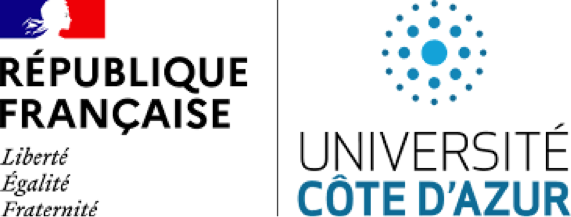 CONVENTION DE CO-DIRECTION DE THESE					ECOLE DOCTORALEEntreUniversité Côte d’Azur28, Avenue Valrose – BP 213506103 NICE CEDEX 2Représentée par M. Jeanick BRISSWALTERPrésidentEtUniversité de…………..…………………………………..………………………………..Représentée par M…………………LES DEUX ETABLISSEMENTS CONVIENNENT DES ELEMENTS SUIVANTS : Article 1Université Côte d’Azur et…………………………engagent une collaboration par l’intermédiaire des laboratoires et équipes suivants :Université Côte d’Azur ………………………………………………………………………………………………….………………………………………………………………………………………………….…………………………………………………………………………………………..En vue de permettre à (nom- prénom- adresse de l’étudiant)……………...............................………………………………………………………………………………………………….…………………………………………………………………………………………………De préparer une thèse sur le sujet suivant :…………………………………………………………………………………………………………………………………………………………………………………………………….Article 2La co-direction sera assurée par :………………………………………………………………… pour l’UCA………………………………………………………………     pour …………………………………………………………………………………………Les deux directeurs de thèse s’engagent à exercer pleinement et conjointement, auprès du doctorant, les compétences qui leur sont attribuées et à respecter la charte des thèses en vigueur dans leur établissement respectif.Article 3La préparation de la thèse peut s’effectuer par périodes alternatives dans chacun des deux établissements partenaires. Cette durée est répartie par l’étudiant en accord avec ses deux directeurs de thèse en fonction des exigences scientifiques et des conditions de préparation de la thèse.Article 4L’inscription en thèse de M…………………………………. est prévue à la rentrée universitaire…………………………… à l’Université Côte d’Azur. L’étudiant acquittera ses droits auprès d’UCA dès son autorisation d’inscription en thèse signée par le Président de l’UCA.La soutenance aura lieu à ………………………………………… ainsi que son enregistrement.Article 5Les résultats obtenus feront l’objet de publication et de communication sous le nom des deux laboratoires ou équipes dans les conditions suivantes :……………………………………………………………………………………………………………………………………………………………………………………………………………………………………………………………………………………………………...Article 6La présente convention est conclue pour la durée de préparation de la thèse deM…………………………………………………….La durée de référence étant de ………. ans.Article 7Toute modification de cette convention s’effectuera par voie d’avenant, en deux exemplaires, signés des parties.Article 8Tout litige qui pourra naître suite à la mise en œuvre du présent acte sera réglé par accord amiable entre les parties.Fait à………….., le…………				Fait à ………………, le En deux exemplaires originauxPour l’Université Côte d’Azur					Pour l’Université de ….M. Jeanick BRISSWALTER					M…………………….Président							………………………M……………..						M………………..Directeur de thèse						Directeur de thèseM……………………………….				M……………….Le Directeur de l’Unité ou du Laboratoire			Le Directeur du LaboratoireM……………							M……………………..Le Directeur de l’Ecole Doctorale				Le Directeur de l’EDM…..............L’étudiant